17.07.18  День человека14 день в лагере «Дружба»  начался с утренней зарядки. С детьми проведена минутка безопасности: «Советы айболита».Затем воспитатели поиграли с детьми в подвижные игры на свежем воздухе. Интересна была проведена игра  «Под знаком зодиака» и беседа  « Я – ребенок, я – человек»  После обеда  - оздоровительные процедуры и подвижные игры на свежем воздухе.Перед уходом детей домой  была  проведена беседа о правилах поведения на дорогах.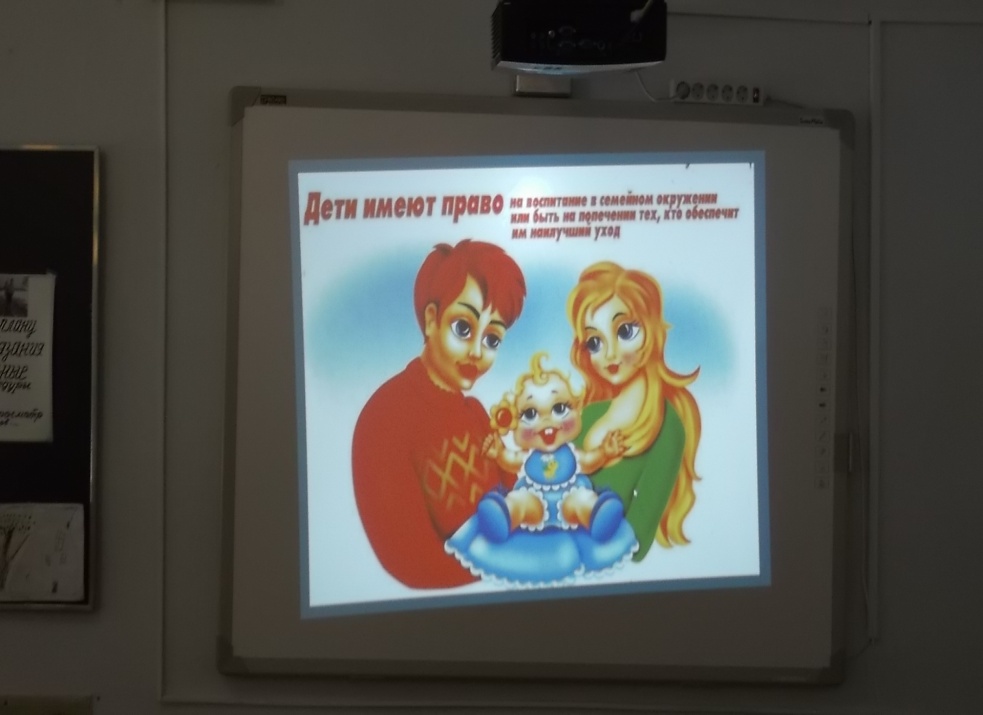 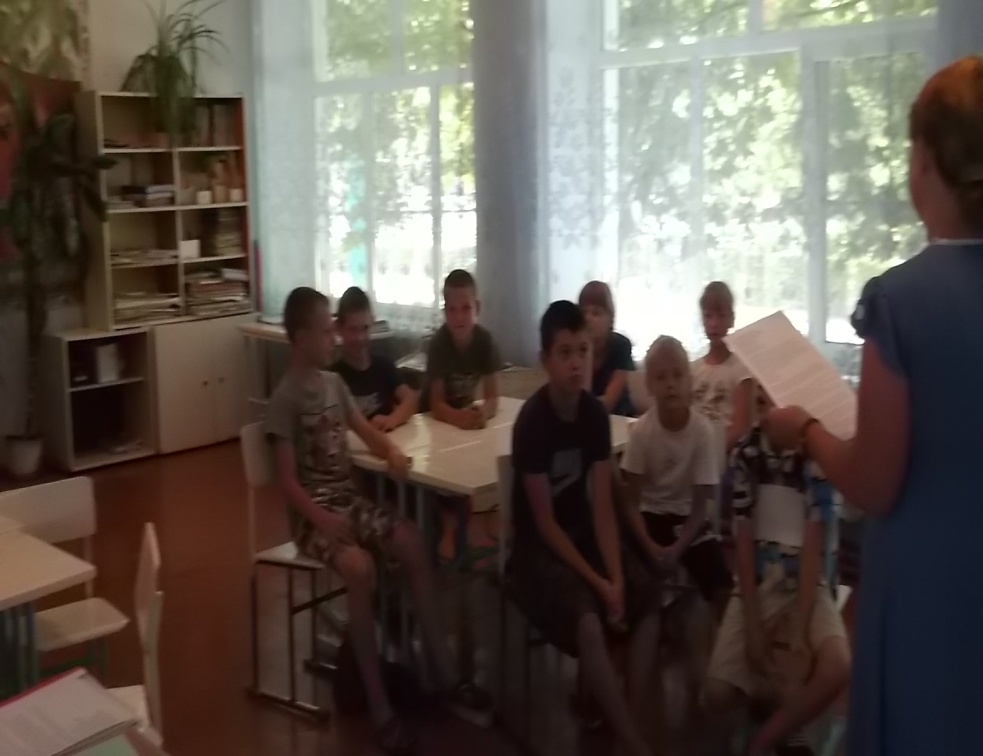 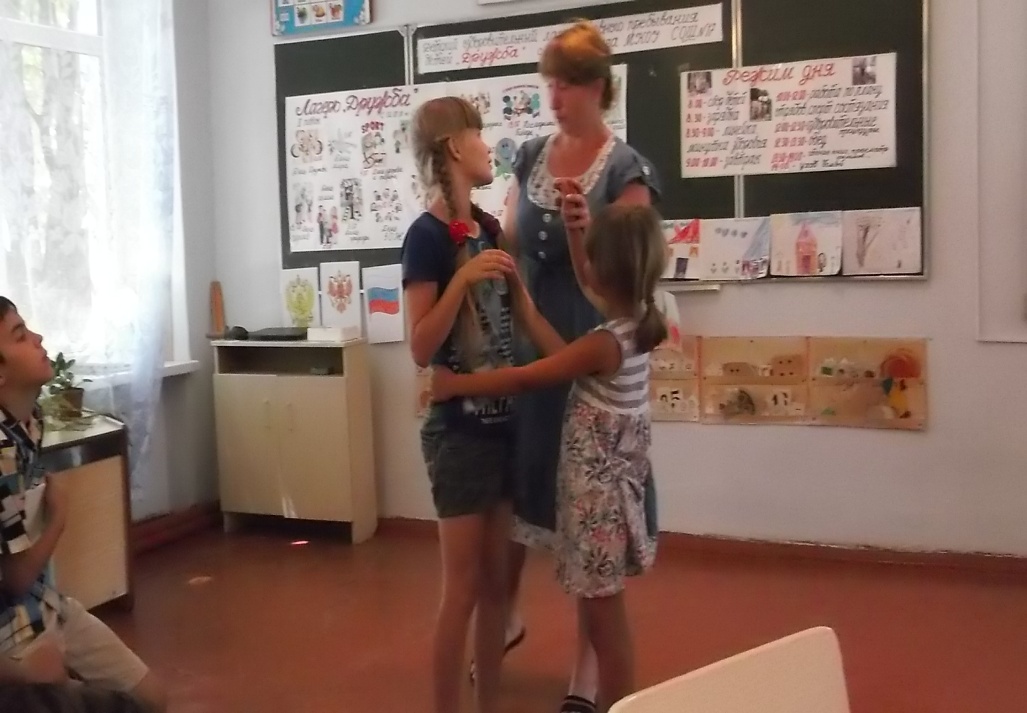 